Петербургский государственный университет путей сообщения Императора Александра IТест по математике № 3Ф.И.О. _______________________________________________________ИнструкцияЗадачи В1–В20 считаются решенными, если на бланке ответов записан правильный ответ в виде целого числа или числа, записанного в виде конечной десятичной дроби. Каждая задача оценивается 5 баллами. ЗаданиеB1. Вычислите .B2. Вычислите   .B3. Найдите значение выражения    при  .B4. Найдите больший корень квадратного уравнения.B5. В прямоугольном треугольнике катет, противолежащий углу 60, равен . Найдите (утроенный квадрат площади треугольника).B6. Упростите выражение  .B7. Прямая на плоскости отсекает на осях координат ОХ и ОУ соответственно отрезки, равные  (+3)   и (  2). Чему равен y при x = 12.В8. Найдите корень (или сумму корней, если их несколько) уравнения .В9.  Вычислите  B10. Найдите корень уравнения  .B11. Вычислите   .В12. Найдите корень (или сумму корней, если их несколько) уравнения .В13. Найдите корень (или сумму корней, если их несколько) уравнения .B14.  Укажите номер по порядку отношения, справедливого для параболы , изображенной на рисунке ().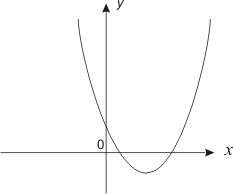 1) cD < 0      2) aD < 0        3) aD > 0      4) ac = 0.В15. Найдите сумму x0 + y0, если x0, y0 есть решение системы уравнений       В16. Найдите наименьшее целое решение неравенства  на отрезке В16. Цена товара была уменьшена на 20%, а затем увеличена на 40%. Найдите цену товара, если его начальная цена была 400 руб.В18. Вычислите .В19. Найдите площадь равнобедренного треугольника, основание которого равно 6 см, а боковая сторона равна .В20. В окружности радиуса  вписанный угол опирается на дугу 10π см. Найдите величину угла в градусах.Группа (город)___________________________ Дата тестирования _______бланк ответов№№ вопросовОтвет(заполняет абитуриент)№№ вопросовОтвет(заполняет абитуриент)В1В11В2В12В3В13В4В14В5В15В6В16В7В17В8В18В9В19В10В20Баллы, подписи экзаменаторов